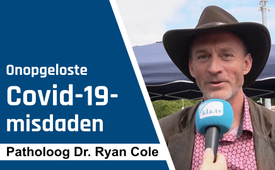 Onopgeloste covid19 misdaden – interview met patholoog Dr. Ryan Cole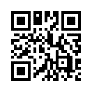 Voor dr. Ryan Cole was de grootste misdaad tijdens de Covid-19 pandemie dat de waarheid stierf. Tijdens de grote demonstratie in Genève betuigde de patholoog dat de misdaad Covid-19 een afschuwelijk experiment op de mensheid was, dat heeft geleid tot een wereldwijde schending van de mensenrechten. Het heeft bedrijven geruïneerd, steeds meer mensen in armoede gebracht en het ergste is, het heeft levens verwoest.Interviewer: Dr. Cole, wat was volgens u de grootste misdaad tijdens covid? Dr. Ryan Cole: De waarheid is gestorven. We werden voorgelogen door regeringen, we werden uitgebuit door inlichtingendiensten, we werden uitgebuit door ministeries van Defensie en er werd tegen mensen gelogen. De waarheid in de wetenschap is gestorven. Interviewer: Wat zie u in de nasleep van de mRNA-injecties? Dr. Ryan Cole: Ik denk dat het grootste probleem, waar we nog lang mee zullen worstelen, chronische auto-immuunziekten zijn. Deze injecties waren verontreinigd met DNA, ze werden geproduceerd met een synthetisch RNA. En ze produceerden niet alleen spike-proteïnen, maar ook "Frankenstein"-proteïnen. En als het immuunsysteem wordt blootgesteld aan proteïnen die het niet hoort te herkennen, gaat het door het lint. En dus hebben we definitief een oversterfte gezien door plotselinge sterfgevallen. We hebben over de hele wereld een toename aan algemene sterfgevallen gezien na de invoering van deze genetische injecties, die nooit een vaccin waren, maar experimentele genetische injecties. We zien dus veel auto-immuunziekten over een lange periode en we zien verminderde vruchtbaarheid percentages in veel landen over de hele wereld. En wat ik al vroeg opmerkte, is het grote aantal niet onder controle te krijgen turbokankers, en ik denk dat we dit helaas zullen blijven zien. Nogmaals, deze injecties waren nooit dat, waarmee ze werden aangeprezen, ze waren nooit een vaccin. En de les die we hieruit kunnen trekken, is volgens mij dat we als bevolking nooit meer synthetisch RNA of genetische injecties moeten gebruiken. Interviewer: Juist. Was dit een groot ongeluk, of wisten de mensen die deze vaccins maakten en ze ons aansmeerden, wat ze deden? Dr. Ryan Cole: Voor de machtigen was het een groot spel om geld en winst, en ze verzonnen een valse noodsituatie. SARS-CoV-2 was nooit een noodgeval voor 99,9% van de bevolking. Dus gebruikten ze het als een kans om hun "nieuwe technologie" te testen, waar ze aan sleutelden en altijd faalden. En ze hebben ze losgelaten op de mensheid. Zoals ik hier al vanaf het podium zei, ze zouden Mengele doen blozen als we het hebben over "experimenten op de mensheid". Dit was een afschuwelijke schending van de mensenrechten over de hele wereld, die levens verwoestte, bedrijven kapot maakte en meer mensen in armoede bracht. Die paar jaren zijn nu al geschiedenis. We zullen terugkijken en hopelijk zullen deze mensen worden ontmaskerd met hun ware gruweldaden. Interviewer: Wat is uw boodschap aan de mensen in de wereld en aan gewone burgers? Wat kunnen we doen om deze mensen ter verantwoording te roepen, om de media ter verantwoording te roepen? Welke weg moeten we inslaan? Dr. Ryan Cole: Nu, ten eerste: steun de onafhankelijke media! Ten tweede betekent zwijgen toestemming. Als u zwijgt, waar ter wereld u ook bent, stemt u toe. Verhef uw stem tegen de tirannie. Ja, we moeten de handen ineenslaan. Stel je eens voor, dat 20 mensen in een bedrijf met 100 werknemers de eigenaar zouden hebben getrotseerd, 30 mensen zouden zijn opgestaan en hadden gezegd: Nee, ik wil deze experimentele injectie niet. Het bedrijf zou gefaald hebben. De bedrijfseigenaar zou zich hebben teruggetrokken. Toen Amerika meer dan 250 jaar geleden Groot-Brittannië verliet, was er 3% van de kolonisten nodig om een revolutie te beginnen. Toen we de oorlog tegen het moederland wonnen, waren slechts 30% van de nieuwe Amerikanen, echte overtuigde nieuwe Amerikanen. In de koloniën was 70 procent nog steeds trouw aan de Britse kroon. Er zijn er niet veel van ons nodig om te winnen, maar wel een aantal. En als mensen te zelfgenoegzaam zijn, te gemakzuchtig, zich veilig voelen, gehypnotiseerd voor hun beeldschermen, dan leven ze niet het echte leven. Het doel is om een mooi leven te leiden, in liefde en vriendelijkheid, luisterend naar echte wetenschap. Er bestaat niet zoiets als DE wetenschap. Maar maak deel uit van dit grote menselijke experiment voor vrede, voor vrijheid, en geef nooit je rechten op! Interviewer: Goed gezegd. Iedereen zou dus bij die 30 procent moeten horen. Dr. Ryan Cole: "Wees jij de verandering die je in de wereld wilt zien", zoals Gandhi zou zeggen. Wees jij die verandering, wees jij die ene. Interviewer: Dank u.door R.C.Bronnen:Bekijk de internationale WHO-Demo in Genève in volle Lengte: (DE)
www.kla.tv/29284Dit zou u ook kunnen interesseren:Bekijk de internationale WHO-Demo in Genève in volle Lengte: (DE):www.kla.tv/29284Kla.TV – Het andere nieuws ... vrij – onafhankelijk – ongecensureerd ...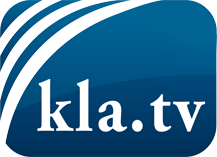 wat de media niet zouden moeten verzwijgen ...zelden gehoord van het volk, voor het volk ...nieuwsupdate elke 3 dagen vanaf 19:45 uur op www.kla.tv/nlHet is de moeite waard om het bij te houden!Gratis abonnement nieuwsbrief 2-wekelijks per E-Mail
verkrijgt u op: www.kla.tv/abo-nlKennisgeving:Tegenstemmen worden helaas steeds weer gecensureerd en onderdrukt. Zolang wij niet volgens de belangen en ideologieën van de kartelmedia journalistiek bedrijven, moeten wij er elk moment op bedacht zijn, dat er voorwendselen zullen worden gezocht om Kla.TV te blokkeren of te benadelen.Verbindt u daarom vandaag nog internetonafhankelijk met het netwerk!
Klickt u hier: www.kla.tv/vernetzung&lang=nlLicence:    Creative Commons-Licentie met naamgeving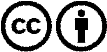 Verspreiding en herbewerking is met naamgeving gewenst! Het materiaal mag echter niet uit de context gehaald gepresenteerd worden.
Met openbaar geld (GEZ, ...) gefinancierde instituties is het gebruik hiervan zonder overleg verboden.Schendingen kunnen strafrechtelijk vervolgd worden.